SOLICITUD de participación en el Concurso convocado por el Ministerio de Política Territorial y Función PúblicaResolución de fecha _______________     B.O.E. ___________________DATOS PERSONALES.Declaro bajo mi responsabilidad, que conozco expresamente y reúno los requisitos exigidos en la convocatoria para desempeñar el/los puesto/s que solicito y que los datos y las circunstancias que hago constar en el presente anexo son ciertos.	FirmaLos datos de carácter personal serán tratados por el Ministerio de Política Territorial y Función Pública (en adelante MPTFP) e incorporados a la actividad de tratamiento “Provisión de puestos de trabajo”, cuya finalidad es la gestión de los procedimientos de provisión de puestos de trabajo mediante convocatorias públicas. Esta finalidad está basada en el cumplimiento de obligaciones legales por el MPTFP.Los datos pueden ser comunicados a la Administración Pública correspondiente, al Registro Central de Personal, Dirección General de la Función Pública, y publicados en el Boletín Oficial del Estado y la página web del MPTFP.Los datos serán conservados durante el tiempo necesario para cumplir con la finalidad para la que se han recabado y para determinar las posibles responsabilidades que se pudieran derivar de dicha finalidad y del tratamiento de los datos. Será de aplicación lo dispuesto en la normativa de archivos y patrimonio documental español.Puede ejercitar sus derechos de acceso, rectificación, supresión y portabilidad de sus datos, de limitación y oposición a su tratamiento, así como a no ser objeto de decisiones basadas únicamente en el tratamiento automatizado de sus datos, cuando procedan, a través de https://www.mptfp.gob.es/portal/ministerio/proteccion-datos.html o en la dirección de correo electrónico dpd.ptfp@correo.gob.esSECRETARIA GENERAL DE COORDINACIÓN TERRITORIAL.MINISTERIO DE POLÍTICA TERRITORIAL Y FUNCIÓN PÚBLICA. (SUBDIRECCIÓN GENERAL DE RECURSOS HUMANOS DE LA ADMINISTRACIÓN GENERAL DEL ESTADO EN EL TERRITORIO.- C/CLAUDIO COELLO, 31 – 28071 MADRID). 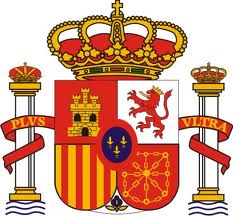 ANEXO III - SolicitudN.I.F.	Apellidos y Nombre:Domicilio:Localidad:                                                                     Provincia:                                                     C.P.:Teléfono de contacto (prefijo):                                       Correo electrónico:Organismo de destino actual:Provincia de destino actual:Cuerpo:                                                                        Grupo:Grado:                                                                          NRP:      Autorizo la realización de la consulta al Sistema de Verificación de Datos de Residencia (empadronamiento) de conformidad con lo establecido en el Real Decreto 523/2006, de 28 de abril y en el Anexo V, apartado 3 de la Orden PRE/4008/2006 de 27 de diciembre (BOE 1-1-2007).ORDEN DE PREFERENCIANº  DE ORDEN EN ANEXOS  ANEXOLOCALIDAD DEL PUESTO SOLICITADONIVEL COMPLEMENTO DE DESTINOCOMPLEMENTO ESPECÍFICOPUESTO CONDICIONADO□□□□Continúa en la hoja siguiente    Continúa en la hoja siguiente    Si no han transcurrido DOS AÑOS desde la toma de posesión del último destino se acoge a la Base Segunda, apartado 1Si no han transcurrido DOS AÑOS desde la toma de posesión del último destino se acoge a la Base Segunda, apartado 1Si no han transcurrido DOS AÑOS desde la toma de posesión del último destino se acoge a la Base Segunda, apartado 1Si no han transcurrido DOS AÑOS desde la toma de posesión del último destino se acoge a la Base Segunda, apartado 1Si no han transcurrido DOS AÑOS desde la toma de posesión del último destino se acoge a la Base Segunda, apartado 1Si no han transcurrido DOS AÑOS desde la toma de posesión del último destino se acoge a la Base Segunda, apartado 1Si no han transcurrido DOS AÑOS desde la toma de posesión del último destino se acoge a la Base Segunda, apartado 1Adaptación del puesto de trabajo por discapacidad (Base Tercera.6 )       SI   □        NO □Tipo de discapacidad:Adaptaciones precisas (resumen):Adaptación del puesto de trabajo por discapacidad (Base Tercera.6 )       SI   □        NO □Tipo de discapacidad:Adaptaciones precisas (resumen):Adaptación del puesto de trabajo por discapacidad (Base Tercera.6 )       SI   □        NO □Tipo de discapacidad:Adaptaciones precisas (resumen):Condiciona su petición por convivencia familiar (Base Tercera.7 ) con la del funcionario con DNI:       SI   □       NO  □Condiciona su petición por convivencia familiar (Base Tercera.7 ) con la del funcionario con DNI:       SI   □       NO  □Condiciona su petición por convivencia familiar (Base Tercera.7 ) con la del funcionario con DNI:       SI   □       NO  □Conciliación de la vida personal, familiar, laboral (Base Cuarta 1.1.e):                                               Cuidado de familiarConciliación de la vida personal, familiar, laboral (Base Cuarta 1.1.e):                                               Cuidado de familiarConciliación de la vida personal, familiar, laboral (Base Cuarta 1.1.e):                                               Cuidado de familiarDestino previo del cónyuge funcionario:           SI   □        NO  □DNI: Localidad:Cuidado de hijo/aSI   □        NO  □Provincia:Localidad:(Incompatible con cuidado de hijo/a)SI   □       NO  □Provincia:Localidad:En, adede